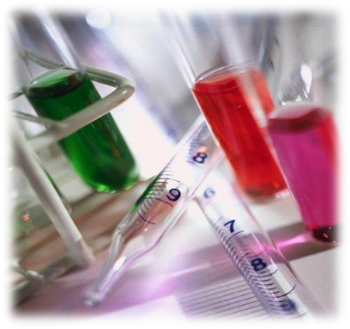 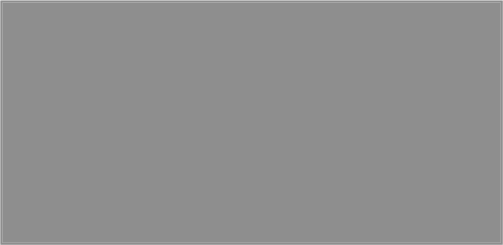 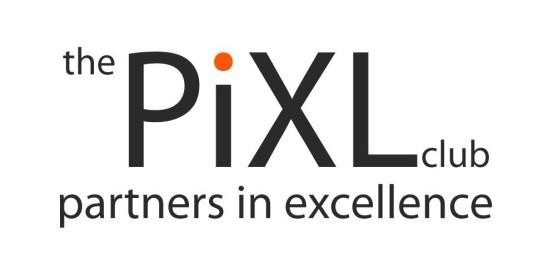 Transition Pack for Applied Science Get ready for BTEC L3!A guide to help you get ready for the Applied Science (and Science part of the Forensics) course.Adapted from the The PiXL Club Ltd. A level resources                for the BTEC L3 courses by MF, May 2020This pack contains a programme of activities and resources to prepare you to start L3 Applied Science and/or the science part of the Forensics course in September. It is aimed to be used after you complete your GCSEs throughout the remainder of the summer term and over the summer holidays to ensure you are ready to start your course in September.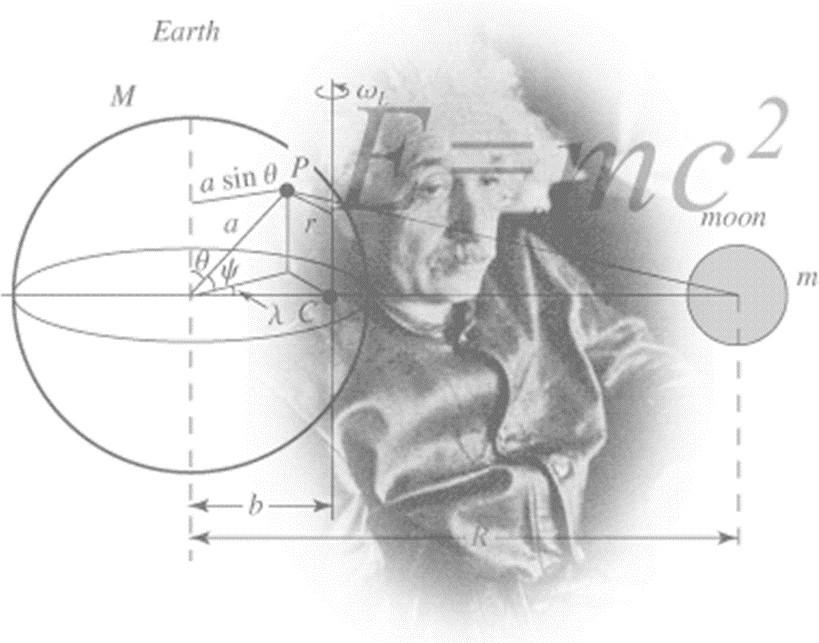 Figure 1 http://scienceworld.wolfram.com/physics/images/main-physics.gif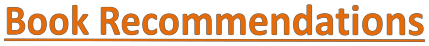 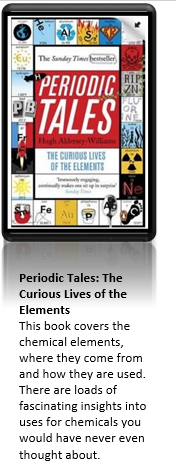 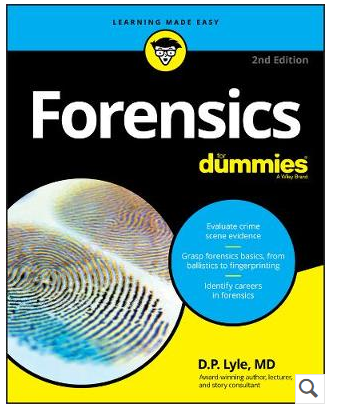 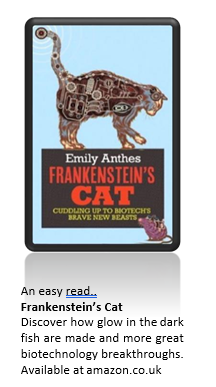 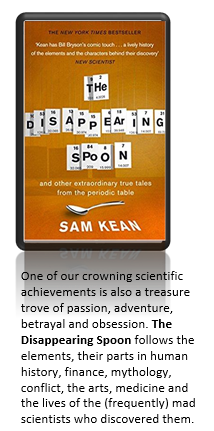 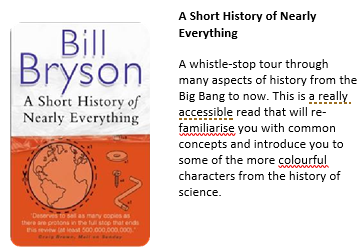 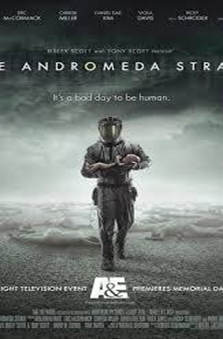 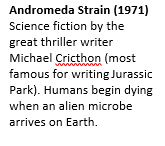 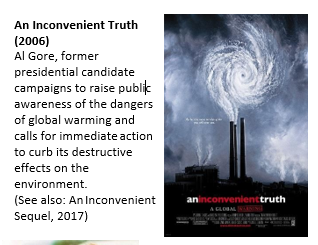 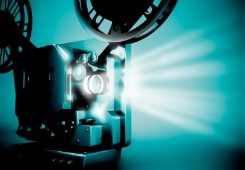 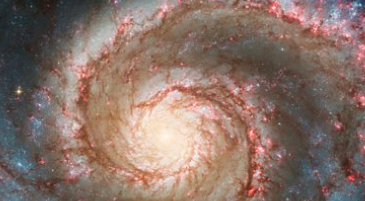 .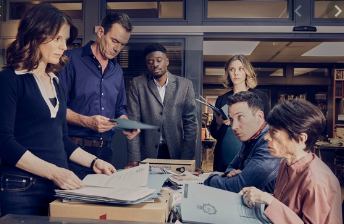 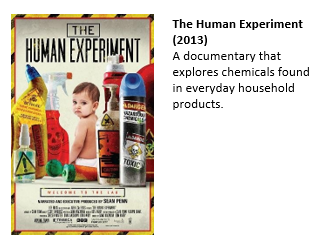 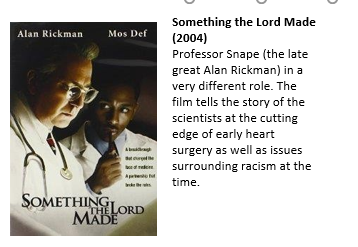 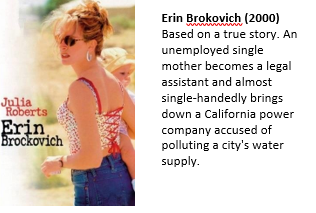 From mach-20 glider to hummingbird drone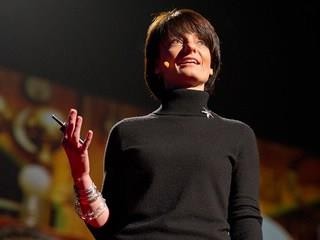 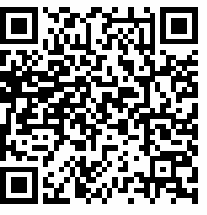 Available at: https://www.ted.com/talks/regina_dugan_f rom_mach_20_glider_to_humming_bird_dr one/up-next?language=en"What would you attempt to do if you knew you could not fail?" asks Regina Dugan, then director of DARPA, the Defense Advanced Research Projects Agency. In this talk, she describes some of the extraordinary projects that her agency has created.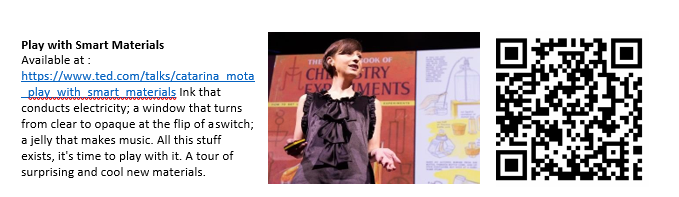 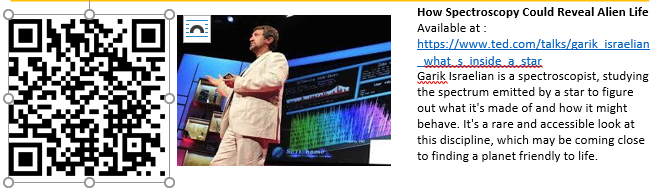 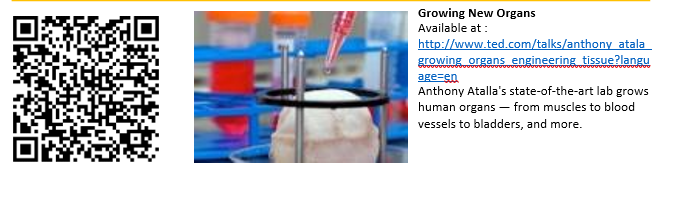 Divide your page into three sections like this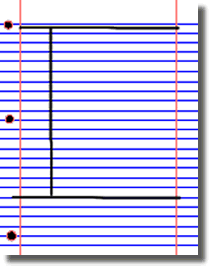 3. Use the large box to make notes. Leave a space between separate idea. Abbreviate where possible.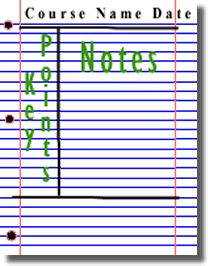 5. Write a summary of the main ideas in the bottom space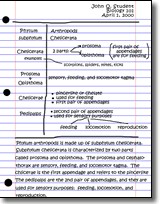 Write the name, date and topic at the top of the page4. Review and identify the key points in the left hand box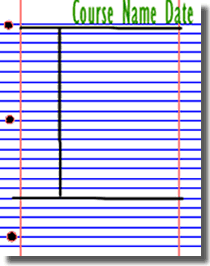 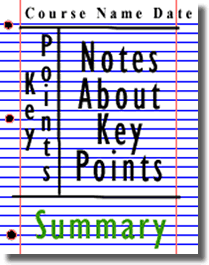 Images taken from http://coe.jmu.edu/learningtoolbox/cornellnotes.htmlTASK: Choose two of the following topics from the next three pages and use the resources to produce one page of Cornell style notes on each topic. There are some Biology, Chemistry and Physics options – take your pick.CHEMISTRYAimed at students aged 14-19, Catalyst magazine is packed with interesting articles on cutting-edge science, interviews and new research written by leading academics. It also includes a booklet of teacher's notes, full of ideas and lesson plans to bring the articles to life in the classroom.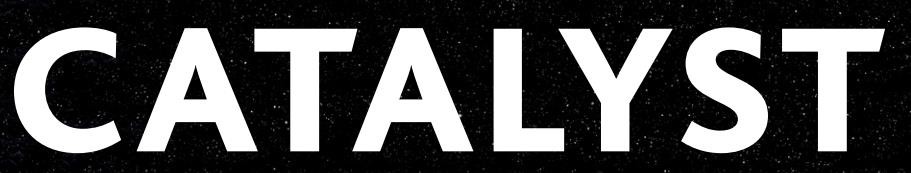 Use the links of scan the QR code to take you to the resources.Topic 1: Using Plastics in the Body Available at: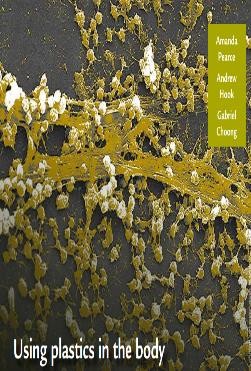 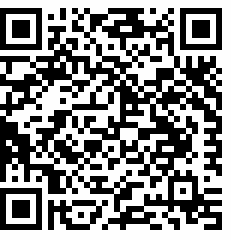 https://www.stem.org.uk/resources/elibrary/resourc e/382317/using-plastics-bodyThis Catalyst article looks at how scientists are learning to use polymers for many medical applications, including implants, bone repairs and reduction in infections.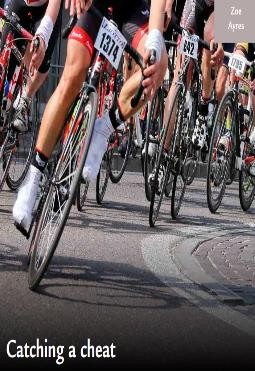 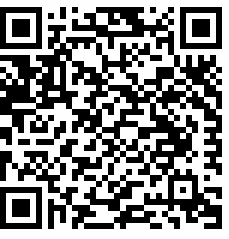 BIOLOGY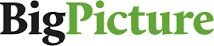 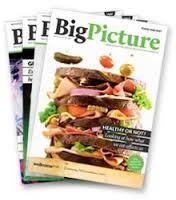 The Big Picture is an excellent publication from the Wellcome Trust. Along with the magazine, the company produces posters, videos and other resources aimed at students studying for GCSEs and A level.Topic 1: The Cell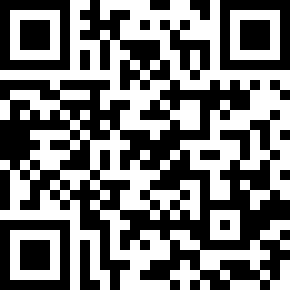 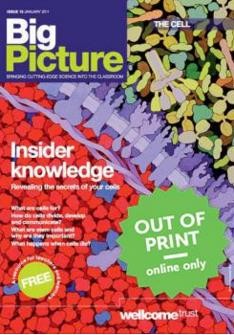 Available at: http://bigpictureeducation.com/cell The cell is the building block of life. Each of us starts from a single cell, a zygote, and grows into a complex organism made of trillions of cells. In this issue, weexplore what we know – and what we don’t yet know– about the cells that are the basis of us all and how they reproduce, grow, move, communicate and die.Topic 2: Exercise, Energy and Movement Available at: http://bigpictureeducation.com/exercise-energy- and-movement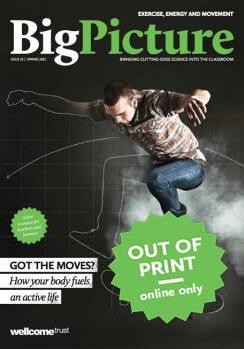 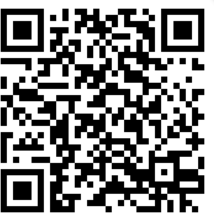 All living things move. Whether it’s a plant growing towards the sun, bacteria swimming away from a toxin or you walking home, anything alive must move to survive. For humans though, movement is more than just survival – we move for fun, to compete and to be healthy. In this issue we look at the biological systems that keep us moving and consider some of the psychological, social and ethical aspects of exercise and sport.PHYSICS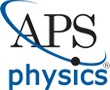 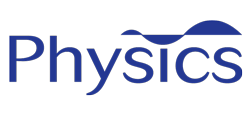 Physics provides daily online-only news and commentary about a selection of papers from the APS journal collection. The website is aimed at the reader who wants to keep up with highlights of physics research with explanations that don’t rely on jargon and technical detail.Use the link or scan the QR code to take you to the resource.Topic 1: Listening for the cosmic hum of black holes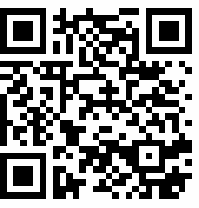 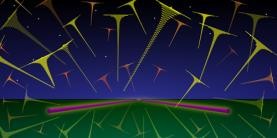 Available at: https://physics.aps.org/articles/v11/36A new analysis technique would allow the gravitational-wave “background” from distant black hole mergers to be detected in days instead of years.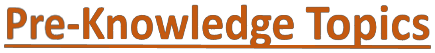 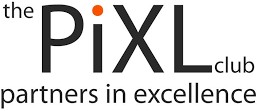 Symbols and PrefixesYou need to remember these symbols, units and prefixes. Below is a list of quantities (some of which you may have already come across) which you will be using during your L3 course.Task: Solve the following:How many metres in 2.4 km?How many joules in 8.1 MJ?Convert 326 GW into W. 	Convert 54 600 mm into m.    How many grams in 240 kg?    Convert 0.18 nm into m.    Convert 632 nm into m. Express in standard form.    Convert 1002 mV into V. Express in standard form.    How many eV in 0.511 MeV? Express in standard form.How many m in 11 km? Express in standard form.Standard Form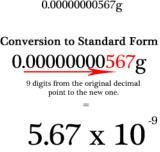 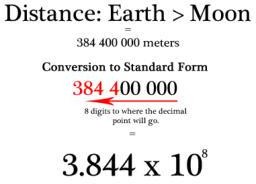 In the L3 course, quantities will sometimes be written in standard form because the numbers are so large.http://www.ultimatemaths.com/standard-form-conversion.htmThis means answers should be written as ….x 10y. E.g. for an answer of 1200kg we would write 1.2 x 103kg. For more information visit: www.bbc.co.uk/education/guides/zc2hsbk/revisionTask: Complete the following problems;Write 2530 in standard form.Write 280 in standard form.Write 0.77 in standard form.Write 0.0091 in standard form.Write 1 872 000 in standard form.Write 12.2 in standard form.Write 2.4 x 10 2 as a normal number.Write 3.505 x 10 1 as a normal number.Write 8.31 x 10 6 as a normal number.Write 6.002 x 10 2 as a normal number.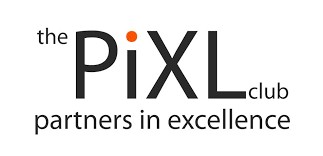 Recording Data – An essential part of the Year 13 practicalWhilst carrying out a practical activity you need to write all your raw results into a table. Don’t wait until the end, discard anomalies and then write it up in neat.L3 tables should have column heading and units in this format quantity/unit e.g. length /mmAll results in a column should have the same precision and if you have repeated the experiment you should calculate a mean to the same precision as the data.Below are link to practical handbooks so you can familiarise yourself with expectations.http://filestore.aqa.org.uk/resources/physics/AQA-7407-7408-PHBK.PDF http://www.ocr.org.uk/Images/295483-practical-skills-handbook.pdf http://www.ocr.org.uk/Images/295483-practical-skills-handbook.pdfBelow is a table of results from an experiment where a ball was rolled down a ramp of different lengths. A ruler and stop clock were used.Task: Identify the errors the student has made.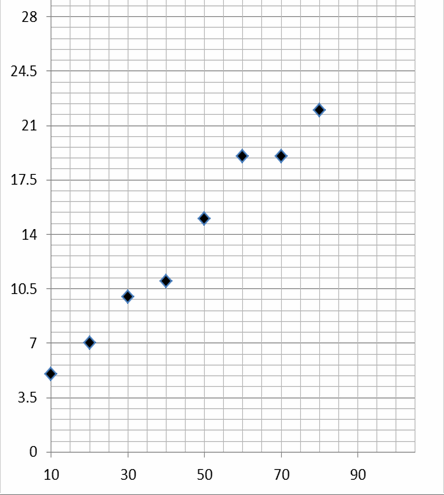 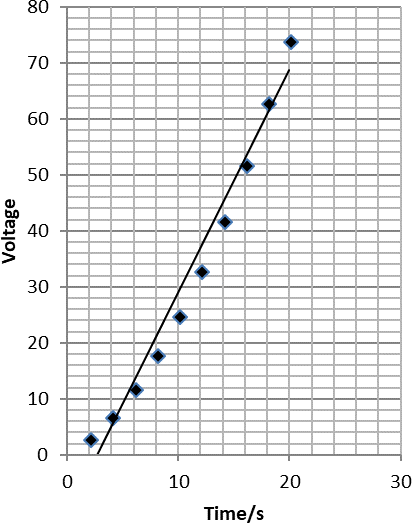 GraphsAfter a practical activity the next step is to draw a graph that will be useful to you. Drawing a graph is a skill you should be familiar with already, but you need to be extremely vigilant at L3 and develop your skills. In fact skill development forms one of the Unit 2 Assessments. Before you draw your graph to need to identify a suitable scale to draw taking the following into consideration:the maximum and minimum values of each variablewhether 0.0 should be included as a data point; graphs don’t need to show the origin, a false origin can be used if your data doesn’t start near zero.the plots should cover at least half of the grid supplied for the graph.the axes should use a sensible scale e.g. multiples of 1,2, 5 etc) Task: Identify how the following graphs could be improvedGraph 1	Graph 2Unit 1C: Waves and communicationAt GCSE you studied waves and in the Physics part of the L3 course you will explore this topic in more detail, so it is essential you have a good understanding of the content covered at GCSE. You can recap that using the following websites.       https://www.physicsclassroom.com/class/waves/Lesson-1/Waves-and-Wavelike-Motion      Seneca has a GCSE refresher unit of waves as part of its Physics: AQA A Level Preparation – summer 2020 course. Try this and      then move onto part 2 the A level taster section      https://app.senecalearning.com/classroom/course/eb1a286f-2cf3-486d-a591-5494d8b256c7Here are some more links to review this topic and some tasks to try. http://www.bbc.co.uk/education/clips/zb7gkqthttps://www.khanacademy.org/science/physics/mechanical-waves-and-sound/mechanical- waves/v/introduction-to-waveshttps://www.khanacademy.org/science/physics/mechanical-waves-and-sound/mechanical-waves/v/introduction-to-wavesDraw a diagram showing the refraction of a wave through a rectangular glass block. Explain why the ray of light takes this path.Describe the difference between longitudinal and transverse waves and give an example of each.Draw a wave and label the wavelength and amplitude.  CellsThe cell is a unifying concept in biology, you will develop what you studied at GCSE in this L3 course.  Prokaryotic and eukaryotic cells can be distinguished on the basis of their structure and ultrastructure. In complex multicellular organisms, cells are organised into tissues, tissues into organs and organs into systems. Task: Read the information on these websites (make more Cornell notes if you wish): http://www.s-cool.co.uk/a-level/biology/cells-and-organelles http://www.bbc.co.uk/education/guides/zvjycdm/revisionAnd take a look at these videos: https://www.youtube.com/watch?v=gcTuQpuJyD8 https://www.youtube.com/watch?v=L0k-enzoeOM https://www.youtube.com/watch?v=qCLmR9-YY7oTask:Produce a one page revision guide to share with your class in September summarising one of the following topics: Cells and Cell Ultrastructure or Prokaryotes and Eukaryotes.Whichever topic you choose, your revision guide should include:Key words and definitionsClearly labelled diagramsShort explanations of key ideas or processes. Seneca has a GCSE refresher unit of  1.1.3 Cells, Tissues and organs  as part of its Biology: AQA A Level Preparation – summer 2020 course. Try thishttps://app.senecalearning.com/classroom/course/76917ca0-ac10-43c9-8742-e49b861417b2 and then move onto part 2 the A level taster section, part 2.1.4 ATP (see the following section)Energy for Biological Processes – It would be really helpful to the course to understand what ATP isIn cellular respiration, glycolysis takes place in the cytoplasm and the remaining steps in the mitochondria. ATP synthesis is associated with the electron transfer chain in the membranes of mitochondria and chloroplasts in photosynthesis energy is transferred to ATP in the light- dependent stage and the ATP is utilised during synthesis in the light-independent stage.Task: Read the information on these websites (you could make more Cornell notes if you wish): http://www.bbc.co.uk/education/guides/zcxrd2p/revisionhttp://www.s-cool.co.uk/a-level/biology/respirationAnd take a look at these videos: https://www.youtube.com/watch?v=00jbG_cfGuQ https://www.youtube.com/watch?v=2f7YwCtHcgkTask:Produce an A3 annotated information poster that illustrates the process of cellular respiration and summarises the key points.Your poster should include:Both text and imagesBe visually stimulatingKey words and definitionsClearly labelled diagramsShort explanations of key ideas or processes.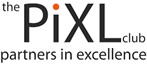 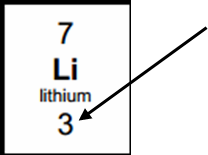 Chemistry Topic 6 – Measuring chemicals – the moleFrom this point on you need to be using an A level periodic table, not a GCSE one. You can view one here:http://bit.ly/pixlpertabhttps://secondaryscience4all.files.wordpress.com/2014/08/filestore_aqa_org_uk_subjects_aqa-2420-w-trb-ptds_pdf.pngNow that we have our chemical equations balanced, we need to be able to use them in order to work out masses of chemicals we need or we can produce.The mole is the chemists equivalent of a dozen. Atoms are so small that we cannot count them out individually, we weigh out chemicals.For example:	magnesium + sulfur  magnesium sulfideMg	+	S		MgSWe can see that one atom of magnesium will react with one atom of sulfu. If we had to weigh out the atoms we need to know how heavy each atom is.From the periodic table: Mg = 24.3 and S = 32.1If I weigh out exactly 24.3g of magnesium this will be 1 mole of magnesium. If we counted how many atoms were present in this mass it would be a huge number (6.02 x 1023!!!!). If I weigh out 32.1g of sulfur then I would have 1 mole of sulfur atoms.So 24.3g of Mg will react precisely with 32.1g of sulfur, and will make 56.4g of magnesium sulfide.Here is a comprehensive page on measuring moles, there are a number of descriptions, videos and practice problems. You will find the first 6 tutorials of most use here, and problem sets 1 to 3.http://bit.ly/pixlchem9 http://www.chemteam.info/Mole/Mole.htmlIf we weren’t on Lockdown and you were on holiday in the UK, or on a staycation at home, you could’ve explore one of these venues. Why not see if any of them have “virtual tours”. Glasgow Science Centre - GlasgowLiverpool World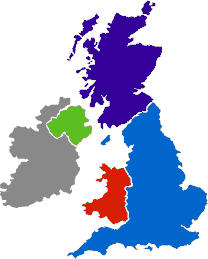 Museum - LiverpoolSpaceport - WirralJodrell Bank Observatory - CheshireKielder Observatory – Northumberlandand Life – Newcastle upon TyneMOSI – Museum of Science & Industry - ManchesterAlton Towers - StaffordshireElectric Mountain - SnowdoniaHerschel Museum of Astronomy - Bath@Bristol – BristolBristol science centre	The Royal Institute -LondonNational Space Centre - LeicesterThe Faraday Museum - LondonRoyal Observatory and Centre of the Cell -LondonNorthern England and ScotlandJodrell Bank Observatory – Cheshire – one of the largest moveable radio telescopes in the world and thelocation of the filming of the BBC’s Stargazing Live. The site has both indoor and outdoor activities.MOSI – Manchester – Massive free museum showing how science helped Britain lead the way through the industrial revolution. Contains hands on exhibits and displays and often host regular travelling exhibitions.Liverpool World Museum / Spaceport – Liverpool/Wirral – Start the day off at an excellent family science museum with a top floor dedicated to astronomy including a planetarium. Take the ferry across the Mersey to another family friendly museum dedicated to spaceflight.Kielder Observatory – Northumberland – Book ahead at this popular observatory in the midst of the darkest night skies the UK has to offer. Regular tours and opportunities to view the stars through professional telescopes take place on a nightly basis.Glasgow Science Centre - The Centre is home to hundreds of interactive exhibits throughout the three engaging floors.The Midlands and WalesElectric Mountain – Snowdonia – Set against a mountainous backdrop is a working pumped storage power station. Take a tour deep into the heart of the mountain and see the turbines spring into action to meet our ever increasing demand for electricity. Take a stroll up on of the UKs highest peaks in the afternoon.National Space Centre – Leicester - With six interactive galleries, the UK’s largest planetarium, unique 3D simulator experience, the award-winning National Space Centre in Leicester is an out of this world visitor attraction.Alton Towers – Staffordshire – Treat yourself to a go on a few rollercoasters whilst discussing Newton’s Laws. You may want to download and take these handy rollercoaster physics notes with you http://www.explainthatstuff.com/rollercoasters.htmlSouthern EnglandRoyal Observatory – London - Visit the Royal Observatory Greenwich to stand on the historic Prime Meridian of the World, see the home of Greenwich Mean Time (GMT), and explore your place in the universe at London’s only planetarium.Herschel Museum of Astronomy – Bath – As you walk around the picturesque Roman city – take an hour or two out at the home of one of the great scientists – discoverer of Infra-red radiation and Uranus.@Bristol – Bristol - home to the UK’s only 3D Planetarium and one of the biggest science centres.The Royal Institution – London – The birthplace of many important ideas of modern physics, including Michael Faraday’s lectures on electricity. Now home to the RI Christmas lectures and many exhibits of science history.Nature reservesThere are also hundreds of nature reserves (some of which are free) located all over the country including:RSPB sites at Lochwinnoch, Saltholme, Fairburn Ings, Old Moor, Conwy, Minsmere, Rainham Marshes, Pulborough Brooks, Radipole Lake, Newport Wetlands.Wildlife Trust Reserves and others at Rutland Water, Pensthorpe, Insh Marshes, Attenborough Centre, Inversnaid, Skomer, Loch Garten, Donna Nook, Chapmans Well, Woodwalton Fen, London Wetland Centre, Martin Down and Woolston Eyes Reserve.Science on Social Media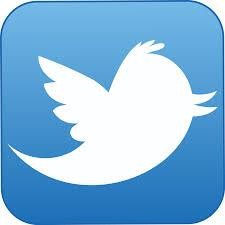 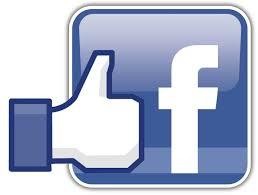 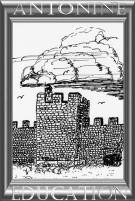 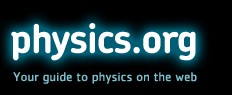 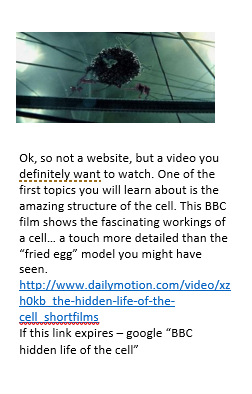 physics.org is brought to you by the Physics in Society team at the Institute of Physics.Their aim is to inspire people of all ages about physics. Let them be your guide and show you the best physics places on the web. http://www.physics.org/abou tus.aspA website written by James Irvine, a retired teacher from Sheffield. Although the website is primarily written to support AQA, the material is also easily transferable to other exam boards. http://www.antonine-education.co.uk/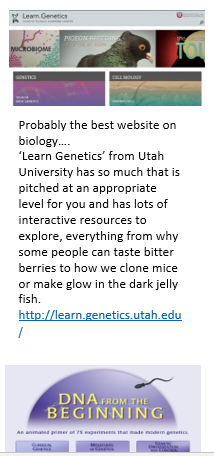 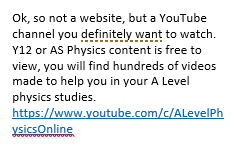 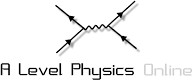 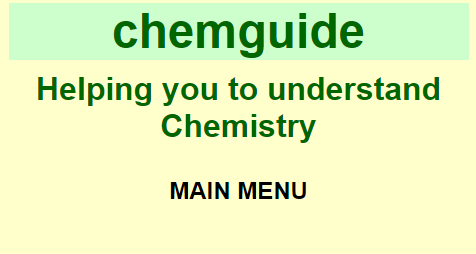 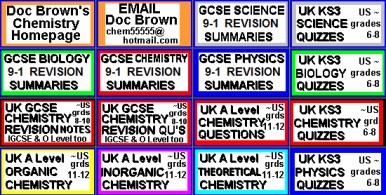 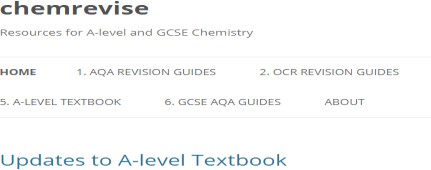 This website is very detailed and identifies other resources which are sharing incorrect or outdated information and suggests the correct materials to use. The site also contains links to the syllabuses of many exam boards which means it is accessible and useful to all students. https://www.chemguide.co.u k/The free revision website for students studying GCSE and A- levels. S-cool provides revision guides, question banks, revision timetable and more https://www.s-cool.co.uk/a- level/chemistry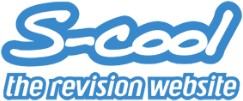 Doc Brown is a website dedicated to all three science subjects; physics, chemistry and biology. It provides the user with summarised notes (useful for making flash cards) and practice questions to further their knowledge and understanding.The site provides resources from a wide range of exam boards including AQA, Edexcel, Chemistry, CCEA, OCR, WJEC, CIE and Salters from GCSE level to A2. http://www.docbrown.info/The site was first made to host revision guides that are written for AQA A-level Chemistry. These revision guides have already been circulating on the internet for a couple of years on places like student room. This will be the place for the most up to date versions of them. The site has now extended to cover other exam boards. (OCR and Edexcel) https://chemrevise.org/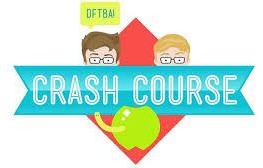 Tons of awesome courses in one awesome channel! Check out the playlists for past courses in physics, philosophy, games, economics, U.S. government and politics, astronomy, anatomy & physiology, world history, biology, literature, ecology, chemistry, psychology, and of course, chemistry! https://www.youtube.com/user/crash course/featured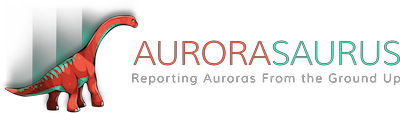 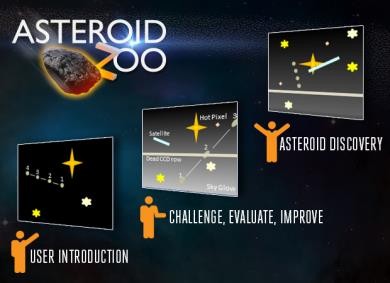 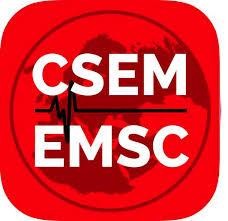 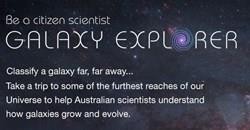 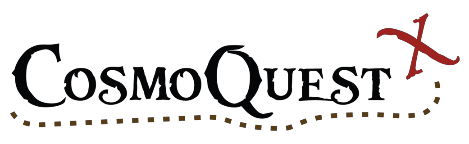 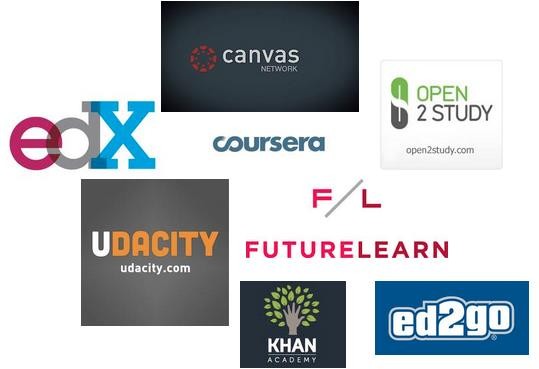 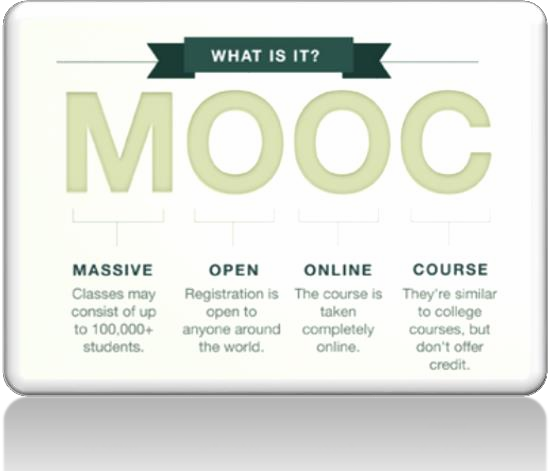 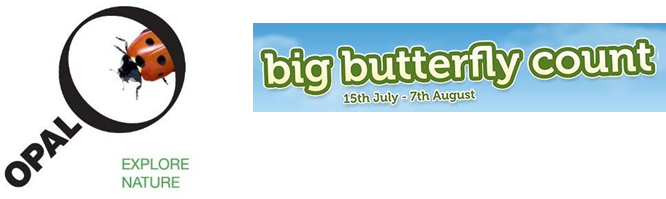 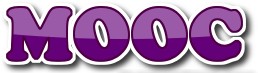 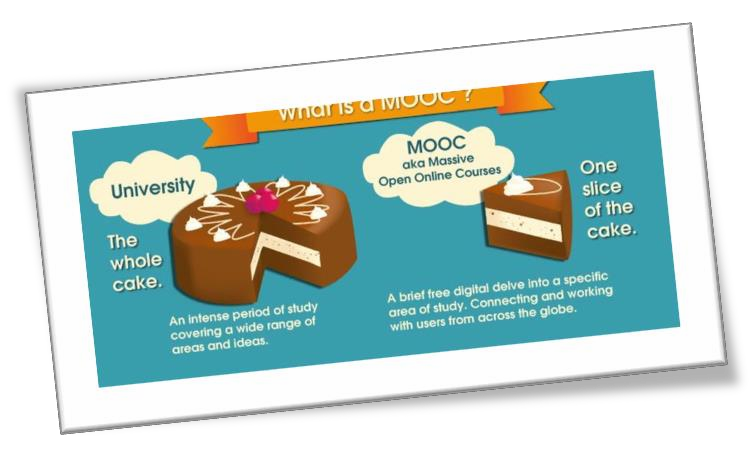                L3 Chemistry baseline assessment	The following quick test is designed to test your recall, analysis and evaluative skills and knowledge.Remember to use your exam technique: look at the command words and the number of marks each question is worth. A suggested mark scheme is provided for you to check your answers.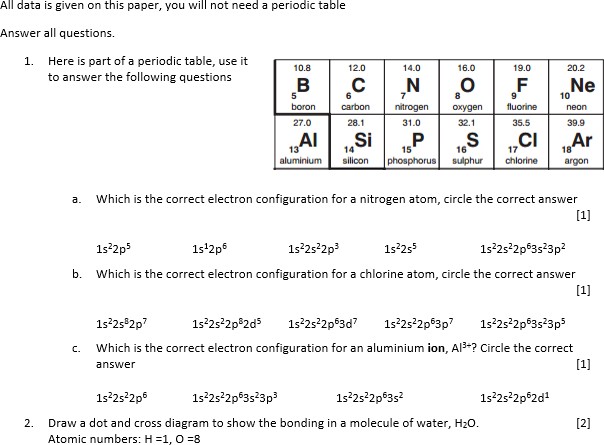 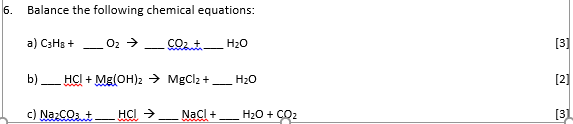 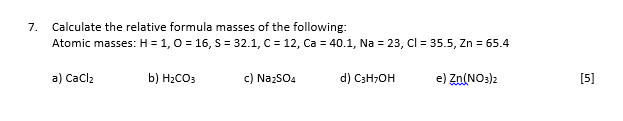 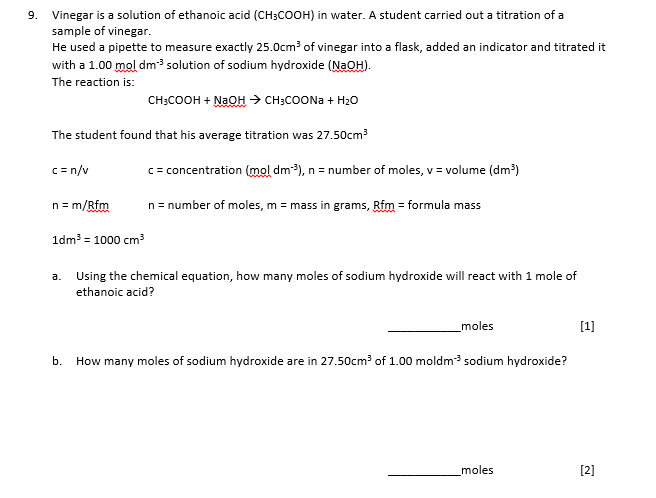                        L3 Physics baseline assessment	The following 20 minute test is designed to test your recall, analysis and evaluative skills and knowledge.Remember to use your exam technique: look at the command words and the number of marks each question is worth. A suggested mark scheme is provided for you to check your answers.A single piece of graph paper is required for the completion of the assessment. You may use a calculator.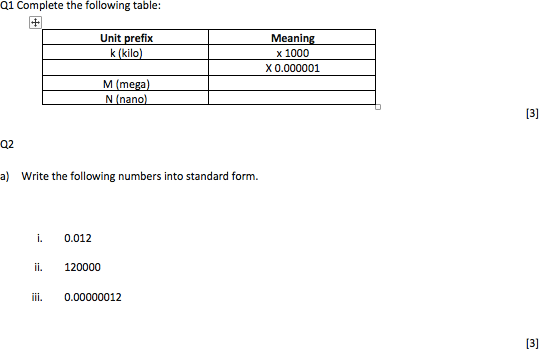 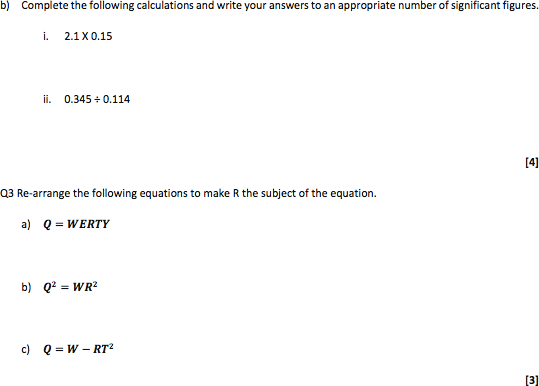 Q4Name the 3 particles (from GCSE) that make up an atom.Which one of the above particles is not found in the nucleus of an atom?Which of the above particles will be found in varying quantities in the nuclei of isotopes of the same element?Q5Complete the following table[3]Q6Use your piece of graph paper to plot a graph of Current (x-axis) against Voltage (y-axis) drawing a line of best fit through your data points.[4]Find the gradient of your line of best fit[3]Level 3 Physics Baseline Assessment SUGGESTED MARKSCHEMEQ1a)[3]Q2Write the following numbers into standard form i.	0.012 𝟏. 𝟐 × 𝟏𝟎−𝟐ii.	120000 𝟏. 𝟐 × 𝟏𝟎𝟓iii.	0.00000012 𝟏. 𝟐 × 𝟏𝟎−𝟕[3]	Complete the following calculations and right your answers to an appropriate number of significant figures. i.	2.1 X 0.15a.	0.315 = 0.32(2sf)ii.	0.345 ÷ 0.114a.	3.0263…=3.03 (3sf)Award 1 mark for correct answer and 1 mark for correct number of s.f. [4] Q3 Re-arrange the following equations to make R the subject of the equation.a)	𝑸 = 𝑾𝑬𝑹𝑻𝒀𝑹 =𝑸𝑾𝑬𝑻𝒀b) 𝑸𝟐 = 𝑾𝑹𝟐𝑹 = 𝑸𝟐𝑾c)	𝑸 = 𝑾 − 𝑹𝑻𝟐𝑹 =𝑾 − 𝑸𝑻𝟐[3]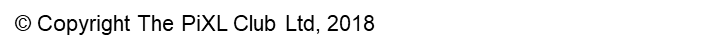 Q4	Name the 3 particles (from GCSE) that make up an atomProton, Neutron, Electron (any order)	[1]Which one of the above particles is not found in the nucleus of an atom?Electron	[1]Which of the above particles will be found in varying quantities in the nuclei of isotopes of the same element?Neutron	[1]Q5a)1 Mark for correct unit (V or volts)1 Mark for correct heading (Current in Amps or A)1 Mark for correct average, 1 Mark if rounded to correct number of s.f.[3]Q6Use your piece of graph paper to plot a graph of Current (x-axis) against Voltage (y-axis) drawing a line of best fit through your data points.1 mark if BOTH x and y axis cover half the graph paper 1 mark for correctly labelling x and y axis including units 1 mark if data points are correctly plotted (check 3)1 mark for correct line of best fit (with even spread of points above and below)[4]© Copyright The PiXL Club Ltd, 2018Find the gradient of your line of best fitWorking must be shown for the award of any marks 1 mark for correct y axis read offs1 mark for correct x axis read offs1 mark for correct calculation of their own gradient[3]L3 Biology baseline assessmentThe following quick test is designed to test your recall, analysis and evaluative skills and knowledge.Remember to use your exam technique: look at the command words and the number of marks each question is worth. A suggested mark scheme is provided for you to check your answers.Every living organism is made of cells.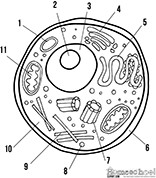 Image taken from http://prestigebux.com/worksheet/label-an-animal-cell-worksheetLabel the following parts of the animal cell:2 ……………………………………………………………………………………………………………………………………………………………5 ……..……………………………………………………………………………………………………………………………………………………8 …………………………………………………………………………………………………………………………………………………………..(3)Describe how the structure of the cell membrane is related to its function?………………………………………………………………………………………………………………………………………………………………………………………………………………………………………………………………………………………………………………………………………………………………………………………………………………………………………………………………………………………………………(3)Scientists need to be able to interpret data in graphs to decide if there are trends in the results. For each graph below, describe the trend.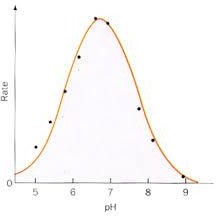 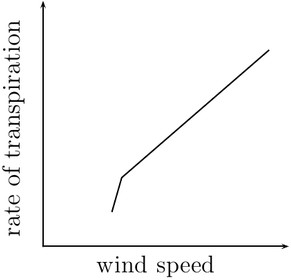 ……………………………………………………………	……………………………………………………………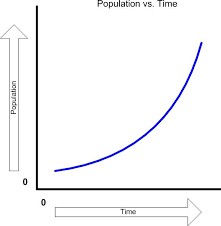 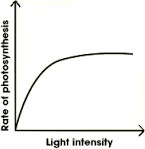 ……………………………………………………………	……………………………………………………………(4)Biology baseline assessment Suggested Mark Scheme: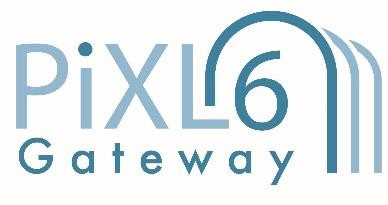 © The PiXL Club Ltd. June 2018PrefixSymbolPower of tenNanonx 10-9Microμx 10-6Millimx 10-3Centicx 10-2Kilokx 103MegaMx 106GigaGx 109QuantitySymbolUnitVelocityvms-1frequencyfHzwavelengthλmTime PeriodTsTensionTNMass per unit length of stringµkg/mRefractive indexnN/AAngle of incidencei0Angle of refractionr0speed of light in a vacuumc ms-1speed of light in a mediumv ms-1Critical angleC0Intensity of a sourceIW/m2Constant for a particular wave sourcekRadius from wave sourcermTimeTimeTimeTimeLength/cmTrial 1Trial 2Trial 3Mean101.451.481.461.463222.782.722.742.747304.054.014.034.03415.465.475.465.463517.026.966.986.98658.249.688.248.72709.019.029.09.01QuestionNumberTopicScore1Symbols and Prefixes/32Standard Form/43Re-arranging Equations/34Atomic Structure/35Recording Data/36Graphing/4Total	/20Voltage ( ) 	(A) 	(A) 	(A)Voltage ( )Repeat 1Repeat 2Average20.230.260.2540.460.5360.690.780.7480.921.040.98101.151.301.23Unit prefixMeaningk (kilo)x 1000μ(micro)X 0.000001M (mega)x 1000000N (nano)x 0.000000001Voltage (V)Current (A)Current (A)Current (A)Voltage (V)Repeat 1Repeat 2Average20.230.260.2540.460.530.5060.690.780.7480.921.040.98101.151.301.23QuestionQuestionQuestionAnswerMarks1A2 Nucleolus5 Smooth Endoplasmic Reticulum 8 Golgi body1114bAny 3 from the following structure and function must be given.Lipid bilayer - has a hydrophobic inside and hydrophilic outside,allowing for selective permeabilityProteins - allow for specific substances to come or some molecules topass throughCholesterol - allows for fluidity of the membraneGlycoproteins - for cell identification they serve as markers1111QuestionQuestionQuestionAnswerMarks2Top left: transpiration increases when wind speed increases/there is a1positive correlationTop right: rate increases with pH until the optimum is reached, after1the optimum, rate decreasesBottom left: Increasing light initially increases the rate of1photosynthesis, but after a while remains constantBottom right: Population increases slowly at first and then increases at1a greater rate/increases exponentially